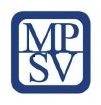 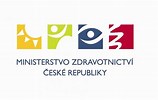 Potvrzení o zaměstnání pro účely očkování proti nemoci COVID-19 vystavené poskytovatelem služby péče o dítě v dětské skupině (mikrojesle)
nebo zařízením pro děti vyžadující okamžitou pomoc (dále jen „zaměstnavatel“)tímto potvrzuje, že je u něj níže uvedený zaměstnanec zaměstnán 
v přímé péči o děti.V …………………………. dne ……………….			     ….…………………………………………………... Jméno a podpis statutárního zástupce subjektu, razítkoZaměstnanecZaměstnanecPříjmení a jménoDatum narozeníZaměstnavatelZaměstnavatelIČNázevSídlo